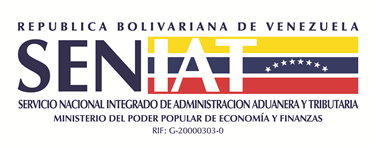 NOTIFICACIÓNSe les informa a todos los interesados, que se encuentran aprobadas las Autorizaciones para Actuar como Agente de Aduanas al Servicio de una Persona Jurídica Bajo Relación de Dependencia, que se detallan en el listado anexo, motivo por el cual deben dirigirse a la Gerencia de Regímenes Aduaneros de la Intendencia Nacional de Aduanas, ubicada en el Piso 5 de la Torre SENIAT de Plaza Venezuela, Caracas, Distrito Capital, a retirar el original de las Providencias y los Oficios de Inclusión para la Empresa y Persona Natural, previa cancelación del monto por concepto de Timbres Fiscales correspondiente a Ciento Veinte Unidades Tributarias (120 U.T.), en el Banco de Venezuela, Cuenta Número: 0102 0552 2100 0002 4439, Titular: Ingresos Venta Timbres Fiscales y la debida presentación de dicho comprobante de depósito.AUTORIZADOS EN EL AÑO 2020AUTORIZADOS 2019AUTORIZADOS 2018N°PERSONA NATURALCEDULA DE IDENTIDADEMPRESARIFWALDELMAR FRANCISCO CAMARGOV-18.142.822SERVICIOS LA CARGA 737, C.A.J-30007930-9JULIA ELENA GUTIERREZ PERDOMOV-4.558.336CORPORACION SOLYMAR, C.A.J-00365188-5LISETH ALEJANDRA SOLORZANO RUIZV-12.975.735AGENTES ADUANALES OSMIVEN,C.A.J-30478076-1JULIO ENRIQUE CAMACHO NAVARROV-6.482.386RAVILL AGENTES ADUANALESJ-00157836-6SARI ZENAIDA GUEVARA UZCATEGUIV-16.507.178ADUANERA OLARY, C.A.J-30661711-6MARYOLGA PARRAGUEVARAV-12.424.444VENUS S.A. VAPORES YADUANASJ-30041355-1LUIS GUILLERMOROJAS DOMINGUEZV- 631.617CORPORACION KMD,C.A.J-30160238-2ANIBAL ALEXIS AGELVIS BARRAZAV-16.456.757REPRESENTACIONES Y CONSIGNACIONES AGELVIS, C.A.V-16.456.757DAVID ALBERTO GONZALEZ HERNANDEZV-6.469.279DAVID ALBERTO GONZALEZ HERNANDEZJ-00219772-2JULIO CESAR GRANADO MATAV-14.339.585MARCANO & CIA, C.A.V-14.339.585JUDITH ALEJANDRINA CARRASCO TRAVIESOV-3.857.121MULTITRADING INTERNACIONAL, C.A.J-08527730-7MAIGUALIDA MARCANOV-6.469.621MAIGUALIDA MARCANOV-06481301-0JESUS EDUARDO AGREDA MONTOYV-11.751.534J. ANDARA, C.A.J-30462206-6RAFAEL RAMONSAMBRANOV-4.840.272J. ANDARA, C.A.J-30462206-6NILVES JORGESV-6.910.347EVOSNIL AGENTES ADUANALES, C.A.J-00314805-9WILFREDO RAMONMONTILLA FLORESV-6.799.847REPRESENTACIONES C.S.I VENEZUELA, S.A.J-30229526-2EDGAR JOAQUIN PEREZ MARINV-7.153.366TICA, C.A.J-300232638-8CRISTYNS ADRIANA ERAZO PARRV-16.310.551REPRESENTACIONES AEROMAR, S.A.J-00300494-4LUIS ANTONIOFIGFUERO HERNANDEZV-1.459.574ADUANERA L.A. FIGUEREDO,C.A.J-30102658-6LESBIA NELLY  FIGUEREDO MONCADAJ-30102658-6ADUANERA L.A. FIGUEREDO,C.A.J-30102658-6JAVIER EDUARDO MORENO ZAPATAV-13.463.139SEGADUANCA ASESORES ADUANEROS, C.A.J-00311393-0DANIELA ALEJANDRA SALCEDO MISTERV-20.154.893SERVICIOS ADUANALES P Y R, C.A.J-00358363-4DHIANYULLY DEL VALLE RODRIGUEZ RAMOSV-13.333.258RIMECA AGENTES ADUANALES, C.A.J-07589372-7LILIAN MERCEDES RUIZ CORROV-11.640.768AIREMAR ADUANA DESPACHOS ADUANALES, C.A.J-00133073-9AMADO JOSE BLANCO CASTILLOV-5.576.773ADUANAS AMADAO BLANCO, C.AJ-00244571-8MARITZA KATIUSKALIENDO DE ROJASV-16.185.002AGENTES ADUANALES HRM, C.A.J-00100955-8GLEDIS CASTAÑEDAV-8.915.236BITACORA SERVICIOS ADUANEROS, C.A.J-30430935-0MARLY KATTERINE MESA CARRERAV-15.557.964CLOVER INTERNACIONAL, C.A.J-00042000-9ANTONIO RESCIGNO SESSAV-6.974.893AGETRAMIT AGENTES ADUANALES, C.A.J-00315851-8ANGELA MARIA DELGADO BASTARDOV-16.484.507ALAFLESTES AGENCIA DE ADUANAS, C.A.J-00304970-0JOSE ANTONIO RAMIREZ SALASV-3.892.861ADUANERA LA PRINCIPAL, S.A.J-00148547-3CARLOS ERNESTO GARCIA HERNANDEZV-6.496.307POBA ADUANA, C.A.J-00281256-7RONALD ORLANDOPIÑERUA JIMENEZV-9.995.461LA ESFERICA IMPORT EXPORT, C.A.J-00326143-2MARLIN ANGELICAROMERO HERNANDEZV-16.106.370BLASIN EXPORT, C.A.J-00351826-3CARMEN MERCEDES RODRIGUEZ CONEJEROV-4.977.544SERVICIOS ADUANEROS CARONI, C.A.J-30378561-1DANIELA GOMEZ SOLERV-15.377.097CORPORACION SERITEX, C.A.J-00344173-2EVELYN JOSEFINACARDENAS GUTIERREZV-13.160.9838MBA AGENTESADUANALES, C.A.J-00361890-0ANGELICA DEL VALLE CASTILLO SANCHEZV-18.172.992ALMACENADORA CARACAS, C.A.G-20008429-4GABRIELA MARIA BENITEZ PEÑALVERV-20.558.146AERO SERVICIOS BORGES, C.A.V-20.558.146YENIFER CONCEPCION GOMES JAIMESV-17.438.313CORPORACION ADUANERA LA ORQUIDEA DEL CARIBE, C.A.J-30004756-3ESNAIDA GABRIELAMARTINEZ PEREZV-12.166.420ADUANERA 1951, C.A.J-00300616-5MORELBA COROMOTO ESCALONA VEGASV.6.355.053ANGEL M PINTO S AGENTE ADUANALJ-30509519-1NELSON LUIS MARTINEZV-4.215.941CUSTOMS BROKERS DE VENEZUELA, C.A.J-08010380-7JOSE MANUEL DIAZGONZALEZV-20.049.993J.J. CARRASQUERO & CIAV-20.049.993MARIA CARLOTA RUIZ LUNAV-16.903.105MATALUY AGENTES DEADUANAS, C.A.J-00146156-6DENIS JOSE ZABALA MONTESDEOCAV--14.016.243AGENTES NAVIEROS Y ADUANALES AGENA, C.A.J-00112923-5NELSON JOSE MARIN NAVASV-11.059.452AGENTES NAVIEROS Y ADUANALES AGENA, C.A.J-00112923-5OSE ROSARIO COVABLANCOV-4.116.352AINELCO AGENTES ADUANALES, C.A.J-00162590-9GUSTAVO ENRIQUE BERROTERAN URBINAV-11.637.030ADUANERA RENIDAL, C.A.J-00332308-0MIGUEL ALBERTO SCIOSCIA LOZANOV-4.433.416F.STANZIONE, S.A.J-00044015-8IRIS VIOLETA MORENO MACAREÑOV-3.889.828F.STANZIONE, S.A.J-00044015-8RAFAEL ANTONIO RIVERO LOBATOV-4.115.913F.STANZIONE, S.A.J-00044015-8JOSE JAVIER AGUIRRE RADAV-6.466.038F.STANZIONE, S.A.J-00044015-8FRANCISCO JABIEL MALAVE AZOCARV-13.784.804SERVICIOS NORORIENTAL C.A.J-30032085-5RAUL FERNANDO MUÑOZ GARRIDOV-11.664.907SERVICIOS NORORIENTAL C.A.J-30032085-5JUAN CARLOS FLORES CORASPEV-4.078.604ADUANACAR, C.A.FIRMA PERSONALJ-31680930-7RAFAEL ENRIQUEHERNANDEZ PEREZV-5.574.704REPRESENTACIONES GUERIRE, C.A.J-00129427-9GERONIMO JOSEABRAHAMV-4.514.246C.A. ADU IMPORTJ-00160060-4ELIU SAUL LORETO BAPTISTAV-18.371.953MULTI-ADUANA, C.A.J-00166035-6MARIA MARISOL GUTIERREZ PEÑAV-13.956.909MULTI-ADUANA, C.A.J-00166035-6FRANCISCO RAMONPARADA FERNANDEZV-5.746.010TICA, C.A.J-30023263-8FLOR ELENA MARCANO DE RODRIGUEZV-4.564.017AGENTES ADUANALES FLORMAR, C.A.V-04564017-1LUIS FERNANDO SUAREZ FIGUEROAV-14.767.595ADUANERA ELEDDY, C.A.J-00366034-5ALBERTO ANTONIOBARBOZAV-16.153.886LOGISTICA Y SERVICIOS ALBAN CABRERA, C.A.J-30812899-6HUMBOLDT JOSE SALAZAR SALCEDOV-4.564.017TASAMAR ADUANAS, C.A.J-30018886-8FABRICCIO RAMON RIVAS LAREZV-8.608.310ADUANAL GROSS CARGO, C.A.J-30319591-1JOSCARBERT JOSE MALAVE POLANCOV-15.545.068VENE-JAPA, C.A.J-00092079-6ANGHY LYNN RAMOS CEBALLOSV-16.309.203CORALEX AGENTES ADUANALES, C.A.J-00273846-4GLORIMAR CASTROMARQUEZV-11.637.287AGENTES ADUANALESJOIN PONT DEVENEZUELA, S.A.J-00157078-0NESTOR ADOLFO DIAZ NUÑEZV-7.992.740AGENTES ADUANALESADUANISA, C.A.J-00167517-7YOSMAR DANIELA DIAZ CAMACHOV-18.949.420YC & CO, C.A.J-39972672-2MARIANI COROMOTO YRIARTE VERDEV-20.007.345ALAFLETES AGENCIA DEADUNAS, C.A.J-00304970-0OLIMAR UGUETOV-8.176.232C.A. ADU IMPORTJ-00160060-4RAFAEL ALFONSO GARCIA LUCEROV-10.582.487TRANSPORTE MULTIMODAL, C.A.J-00157741-6KELLY JOHANA GIL DIAZV-17.153.639ENERGY FREIGTH VENEZUELA, S.A.J-30173785-7RAUL CECILIO TOLEDO AVELLANEDAV-4.117.403ADUANERA IR & TO, C.A.J-00344172-4RUSBELY DEL VALLE MELO MELOV-19.272.070AGIMPORT, C.A.J-00133056-9HILMER YRIAN GIL TORRESV-14.072.597GT AGENCIA ADUANAL, C.A.J-31165631-6MAGALI MERCEDES PAOLI MOLINAV-4.114.764R.P.M ADUANER, C.A.J-00141529-7MARIANGEL PAIS PEREZV-14.108.572EUROADUANAS, C.A./ MARIANGEL PAIS PEREZJ-30527671-4KEYLA SURIMAY ORTIZ FERRERV-14.768.280REPRESENTACIONES STAR SERVICE, C.A.J-30811156-2NOREXA DEL COROMOTO CONTRAMAESTRE GILV-4.081.211SERVICIOS ADUANALES  P Y R, C.A.J-00358363-4MIGUEL ANGEL LEIVAV-5.090.820SERVICIOS ADUANALES CALEIV, S.A.J-30050462-0SUGEINY DEL VALLEBERNAY PATIÑOV-11.905.754CONSOLIDADORESEAGLE DE VENEZUELA,C.A.J-30104930-6NELSON FRANCISCOCASTRO HERRERAV-3.948.717CONSOLIDADORES EAGLE DE VENEZUELA,C.A.J-30104930-6MARBELYS JOSEFINA YANEZ GARCIAV-6.485.428CABRERA E HIJOS, C.A. AGENTES ADUANALESJ-30557375-1JUDITH JOSEFINA GARCIA CARRERAV-9.995.646BETELGEUSE MARITIMA BETELMAR, C.A.J-00266584-0LUIS EDUARDO SUAREZ MUÑOZV-6.465.599REPRESENTACIONES DANYLUS, C.A.J-30182669-8ESTELY ENMANUEL SAENZ QUEROV-14.831.059PROFESIONALES Y TECNICOS ADUANALES, C.A. (PROFITECA)J-07021765-0ESTELA DEL MAR RODRIGUEZ CHIRINOSV-14.478.832C.A.DE REPRESENTACIONES COMERCIALES (CADERCO)J-07001609-4DENYS RAMON CARRERO GODOYV-13.682.562LOGISTICA Y SERVICIOS ALBAN CABRERA, C.A.J-30812899-6PEDRO GUZMAN CAPRILES QUEVEDOV-4.793.913ADUANERA CARMONA, C.A.J-07589205-4WILCIS AYARITH ORTEGA RUIZV-14.618.340ANCAR, C.A.J-30197040-3JORGE ELIEZER VARGAS VIERAV-12.456.190ADUANERA EINVERSIONES YURI MAR, C.A.J-30243133-6FREDDY ALEXIS VARGAS VIERASV-9.169.609ADUANERA EINVERSIONES YURI MAR, C.A.J-30243133-6MARIELNIS DEL CARMEN MATA SANTANAV-19.648.760DELGADO R. &. ASOCIADOS, C.A.J-08508498-3LUZ DARY MORALES SANTANAV-13.283.724DELGADO R. &. ASOCIADOS, C.A.J-08508498-3GERMAN ENRIQUE ALTUVE DUARTEV-5.446.253AGENTES ADUANALES BRICEBURG, C.AJ-00369986-1ANGELO EMILIO INFANTE TORRESV-12.941.177CPL ADUANAS, C.A.J-30042902-4CLEIRA AMBAR ZAMORA DE JEDRYSZCZAKV-14.468.427CORPOVEXG-20011022-8YVANOBA DEL VALLEGALVIS MARCANOV-11.058.192CORPOVEXG-20011022-8JESSICA PATRICIA  VEGAS COELLOV-17.248.503VOLCANES PRADAAGENTES ADUANALES, C.A.J-09019898-9MARIA ALEJANDRA SANTAELLA POLEOV-19.914.546AGENCIA DE ADUANAS FENIX, C.A.J-30079927-1MAYEILA ROSALI LOPEZ VELAZQUEZV-16.225.692REPRESENTACIONES URBIDANIEL, S.R.L.J-00284833-2MARCEL MONTILLAV-15.327.157AGENTES ADUANALES CATIA LA MAR, C.A.J-00357831-2CARLOS EDUARDO GRANADO SANDOVALV-3.967.613CONTINENTAL CUSTOMSBROKERS AGENTES ADUANALES, C.A.J-00336504-1NATALY ZAMBRANODE LIENDOV-17.472.346NAVIERA CUMBOTO, C.A.J-07537144-5MIGUEL J. GOMEZV-8.325.312AGENCIA ADUANAL M.A. GOMEZ, C.A.J-08021575-3PEDRO RAFEL TACHAU PEDRAV-8.601.526JG EL PUERTO,, C.A.J-07589216-0REBECA MILAGROS BORDONES LATTUFV-11.361.884B & ADUANEROS, C.A.J-31164216-1YORKELLY DEL VALLEBECERRA MARCANOV-11.640.041GUAYANA CUSTOMS BROKERS, C.A.J-30851747-0MARCOS ANTONIO NATERA HERNANDEZV-20.298.197FORANEO, C.A.J-09516708-9JAVIER MANUEL MOSQUERA RIVASV-16.508.141GUAIRAVEN AGENTES ADUANALES, C.A.J-00279599-9ABILIO ROMEROV-4.120.494ADUANACAR, C.A.FIRMA PERSONALJ-31680930-7LACEY ESTHER TORRES JULIOV-18.368.452CORPORACION SOLYMAR, C.A.J-00263980-6YANIRA MARIAVALDERRAMA VENALESV-15.026.945HECTOR HOFFMANN, C.A.J-00018833-5EMIRO ESTEBAN LOBATO LURESV-3..365.740GUAYRA MERCANTIL, C.A.J-00017798-8FRANDER ALEXIS GARCIA MARTINEZV-5.526.080ASINAIR, C.A./BETZABEDEL VALLE GARCIACARABALLOJ-30054998-4NAYARI PAOLA OJEDA CABASV-26.795.730CORPORACION VENEZOLANADE COMERCIO EXTERIOR, S.A.G-20011022-8HEYDEE DIAZ DAWSONV-11.632.513CAVEFLET ES, C.A.J-00273601-1MAIRA COROMOTOGARCIA DELGADOV-6.853.371ADUANERA ROLAF, C.A.J-00369065-7MARIA GRACIA COBUCCII PASCUALEV-6.163.466CORPORACION ACEANICA EXPRESS 2000, C.A. AGENCIA ADUANALJ-30898370-5CESAR EDUARDO  MELENDEZ ROSASV-23.565.320TRAMITES ADUANEROS REZCIA, C.A.J-30052902-9PEDRO JOSE TERANV-8.179.150ADUANTEC, C.A.J-00229260-1RAIDIMAR BEATRIZ RIVASV-17.858.573IINSTITUTO DE FERROCARRILLES DEL ESTADOG-2000124-0JOSE LUIS SIMOSA HERNADEZV-15.959.092INSTITUTO DE FERROCARRILESDEL ESTADOG-2000124-0FABIANA NOTOV-17.064.488NOTIMPORT, C.A. AGENTES ADUANALESJ-00158682-2ORLISON JOSE COLINALA ROSAV-13.955.734REPRESENTACION ADUANALES RIVERO, C.A.J-00107124-5YACKSON AL ZABAH CONTRERAS VILLAMIZARV-25.530.661ALAFLETES AGENCIADE ADUANAS, C.A.J-00304970-0TOMASA MARGARITA OSORIO GUTIERREZV-11.919.300ADUANERA KOSMAR, C.A.J-00265553-4JOSE EFRAIN ABREU FERNANDEZV-9.720.919ADUANERO DEL ZULIA, C.A. (AZUCA)J-07015138-2RISLEY RAILY ROMERO ILCHEZV-19.458.711ADUANERO DEL ZULIA, C.A. (AZUCA)J-07015138-2ORFELINO RIVERO GUILLENV-4.267.915RIVERO BELLO & ASOCIADOS, C.A.J-00135265-1ELIAS LORENZO MACHADO MADRIDV-6.844.492R. MACHADO ADUANAS, C.A.J-30150822-0MELANIE RODRIGUEZ MANDRETV-17.709.869MULTISERVICIOS ADUANALES JACOME, C.A.J-29370429-4SURANGY MILEIRYN MAZA GARCIAV-18.754.308ADUANA CARDENAS, C.A.J-00363611-8DENIVER JOSE ARTEAGA ALEMANV-11.639.831TAUREL & CIA SUCRS, C.A.J-00035914-8ABELARDO VASQUEZ M.,V-3.889.622ELOCARGA, C.A. AGENTES ADUANALESJ-00245908-5MIGUEL ARSENIO TOVAR GILV-10.345.001TAUREL & CIA SUCRS, C.A.J-00035914-8ELSA MARGARITA  CONTRERAS BASANTAV-11.061.329TRAFIMAR CARGO, C.A.J-30065211-4SAMARY NUÑEZV-14.071.037GLOBAL FORWARDING C.A.J-00069325-0GLORIA MAIVI DELGADO BRACHOV-15.951.482ASETRAMI, S.A. ASESORIAY TRAMITES ADUANALESJ-30315866-8MAYERLIN DEL CARMEN GUTIERREZ LORAV-12.258.422ARTEAGA PALENCIA & CIA, S.A.J-30504700-6FANNY JACQUELNIE CACERES PEREZV-7.166.801NAVIERA CUMBOTO, C.A.J-07837144-5SANTA EULALIA RODRIGUEZ REBOLLEDOV-10.668.476INVERSIONES MIRAY, C.A.J-00265780-4JOJHAN ALEJANDRO LUGO CERRADAV-14.585.895ADUANERA ZAFIRO,E.S.C., C.A.AJ-30658311-4MARIA CONCHITA CANZONIERI LEONV-11.748.607SERVICIOS Y DESPACHOS NEIRA, C.A.J-00300480-4MARIA EUGENIA ACUÑA DE AROCAV-9.136.182SERVICIOS Y DESPACHOS NEIRA, C.A.J-00300480-4MERIDA LUZ FERNANDEZV-24.913.068INTERGLOBAL LOGISTICSVE 2509, C.A.J-29422801-1YISET YESENIA GARCIA SUARCEV-19.880.525CONSIGNACIONES CARIBE, C.A.J-08505312-3MARIALEJANDRA  SANTANDER OCHOAV-10.164.328SERVICIOS ADUANALES YELSIN & STEVENS, C.A.J-30122613-5JUAN ENRIQUE GRATEROL CHIRINOSV-18.318692EXPOSICIONES Y TRANSPORTES, S.A. EXPOTRANSAJ-00137740-9BENJAMIN ANTONIO VALVERDE LEONV-25.75.4438ADUADOSMIL, C.A., 771M.FJ-00153383-4LISCARLIV MAGYERLIN ACOSTA ROSARIOV-17.146.007ADUANERA ALAMO, S.R.LJ-00365118-4HOMILDES JIMENEZV-936.655ITALIASA INTERNACIONAL SERVICE, C.A.J-0033044-6LEONARDO JOSE TORRIBILLAV-8.367.667CORPORACION SOCIALISTADEL CEMENTO, S.A.G-20009048-0RICARDO DANIEL MUÑOZ PIRELAV-18.663.830CORPORACION ADUANERA, S.A.J-07008743-9JORVIC ELIAZER DOLANDES MEDINAV-18.344.877TRANSPORTE TERRESTRE, AEREOY MARITIMO AGENTE ADUANAL TAYMAR, C.A.J-00354954-1ROSAIDA JOSE TORREALBA CABRICESV-25.712.819TMA ADUANAS, C.A.J-00013270-4YUBERKY BETANIA VILLASMIL CARRILLOV-23.947.685TMA ADUANAS, C.A.J-00013270-4TORRES RODRIGUEZ RUTH KATYNAV-14.243.334ADUANERA ORINOCO, C.A.J-30439820-4IRAMY DAHOMY RODRIGUEZ RAMIREZV-15.267.517GALICIA & ASOCIADOS, C.A.J-40178184-5TAYMIR MIGUELA LOPEZ SUCREV-16.389.294ADUANERA GARPEZ, C.A.J-00315672-8VERONICA ADAMEZ  AZUAJEV-13.596.093TAUREL & CIA SUCRS, C.A.J-00035914-8ZULEIMA MAGDALENA RAMIREZ LINARESV-12.746.253TAUREL & CIA SUCRS, C.A.J-00035914-8YENNY JOSEFINA VILLEGAS MARTINEZV-14.162.014AGENTES ADUANA  RAHEBO, C.A.J-00159219-9SALAZAR RODRIGUEZ ALEXANDER JOSEV- 20.190.089AGENTES ADUANALES ADUANTIR, C.A.J-00132942-0MENDEZ LEON ALONDRA ESTEFANIAV-25.969.803AGENTES ADUANALES ADUANTIR, C.A.J-00132942-1MASIEL SMITH HERNANDEZ FLOREZV-15.914.970LOGISTICA CASA, LOGICASA S.A.G-20008732-3EMILIA CONFORME HURTADOV-4.121.661CONSORCIO C.A.S.B.L. C.A.J-30482673-7JONATHAN JOSE PATIÑO PEÑUELAV-1.466.892YURUANI AGENCIA DE ADUANASJ-30633750-4LISETT BRAZAO DE JESUSV-16.310.325EXPOSICIONES Y TRANSPORTES, S.A. (EXPOTRAN)J-00137740-9GUSTAVO RAFAEL CEDEÑO MENDEZV-2.799.122ADUANERA PIÑANGO, C.A.J-00320851-5HECTOR JEFFERSON ZIEGLER CASTILLOV-16.887.611AEROTREN AGENTES ADUANALES, C.A.J-00149059-0JULIO CESAR GUEVARA FERNANDEZV-13.573.866NAVY ADUANA, C.AJ-30086313-1ADOLFO MANUEL ZAMBRANO RIOSV-13.381.822NAVY ADUANA, C.AJ-30086313-2ALEXANDER HERNANDEZV-13.081.114AGENCIA DE ADUANA TRADEXJ-4080950-3KARINA TARLENIPIÑA GUZMANV-9.995.607DESPACHO MORA, C.A.J-00145870-0MIGUEL CASTILLOV-2.083.901TRASBORDAMAR, AGENTES ADUANALES, C.A.J-00125485-4JOSE MIGUEL FERNANDEZ MINGUEROV-6.500.577BARRAEZ Y ASOCIADOS, C.A. (BASOCA)J.08509909-3OSCAR RAFAEL ECHENIQUE YANEZV-4.564.173ADUANERA EYCA, C.AJ-00151223-3MARIA MAGALI SANTAELLA VAZQUEZV-3.920.542AGENTES ADUANALES CRO-MAR, C.A.J-30298009-7ADAN ANTOLIN ARAMBURU PERDOMOV-8.228.332LOGASAL,C.A.J-30654354-6JUAN BERNARDO NEIRA ALONSOV-11.919.860SERVICIOS Y DESPACHOS NEIRA, C.A.J-00300480-4DANIELA ALEJANDRA SALCEDO MISTERV-20.154.893DANIELA ALEJANDRA SALCEDO MISTER/SERVICIOS ADUANALES P Y R, C.A.J-00358363-4SURANGY MILEIRYN MAZA GARCIAV-18.754.308ADUANA CARDENAS, C.A.J-00363611-8JOHANNYS JOSELYN MAMBEL MENDEZV-19.715.949VER-MARTIN-EZ AGENCIA DE ADUANAS, C.A.J-31130753-2JAVIER LEONARDO DIAZ VELASQUEZV-15.655.714SPEED SERVICE AGENTES DE ADUANAS, C.AJ-00367855-4YHONNY GABRIEL VILLARROEL BLANCOV-18.933.183JOSEPH WHITE INTERNACIONAL, C.A.J-30885258-0FRANCI FABIOLA NAVEDA MEDINAV-17.881.118WEVER, C.A.J-30582852-0MENDEZ LEON ALONDRA ESTEFANIAV-25.969.803AGENTES ADUANALES ADUANTIR, C.A.J-00132942-1JAVIER MANUEL MOSQUERA RIVASV-16.508.141GUAIRAVEN AGENTES ADUANALES, C.A.J-00279599-9LUZ DARY MORALES SANTANAV-13.283.724DELGADO R. &. ASOCIADOS, C.A.J-08508498-3DENIVER JOSE ARTEAGA ALEMANV-11.639.831TAUREL & CIA SUCRS, C.A.J-00035914-8MARIA EUGENIA ACUÑA DE AROCAV-9.136.182SERVICIOS Y DESPACHOS NEIRA, C.A.J-00300480-4EDGAR JOAQUIN PEREZ MARINV-7.153.366EDGAR JOAQUIN PEREZ MARIN/TICA, C.A.J300232638-8GLORIMAR CASTRO MARQUEZV-11.637.287GLORIMAR CASTRO MARQUEZJ-00157078-0ORLISON JOSE COLINA LA ROSAV-13.955.734REPRESENTACION ADUANALES RIVERO, C.A.J-00107124-5MELANIE RODRIGUEZ MANDRETV-17.709.869MULTISERVICIOS ADUANALES JACOME, C.A.J-29370429-4KEYLA SURIMAY ORTIZ FERRERV-14.768.280REPRESENTACIONES STAR SERVICE, C.A.J-30811156-2YOSMAR DANIELA DIAZ CAMACHOV-18.949.420YC & CO, C.A.J-39972672-2GILBERTO ALFONZO RODRIGUEZV-4.114.005ADUANA MARGIL, C.A.J-00353464-1DAYAN JOSEFINA PANQUEVA GREGORIAV-14.366.048AGENCIA ADUANAL SEU, C.A.J-40282353-3GLADYS JOSEFINA GUANCHES DE BARITTOV-3.629.091TRAMITACIONES ADUANEROS GLADYSV-03629091-5CARLOS EDUARDO RODRIGUEZ DEL CASTILLOV.-25.385.389DESPACHO VESGA, C.A.J-30019820-0SEBASTIAN ANDRES GONZALEZ HERNANDEZV.6.889.538AGENTES ADUANALES LUIS GONZALEZ H C.A.J-30022605-0YUBERKY BETANIA VILLASMIL CARRILLOV-23.947.685TMA ADUANAS, C.A.J-00013270-4FABRICCIO RAMON RIVAS LAREZV-8.608.310ADUANAL GROSS CARGO, C.A.J-30319591-1PEDRO WUILLIANS MAS Y RUBY SANCHEZV-17.517.655SERVICIOS INTEGRALES EN COMERCIO EXTERIOR, C.A (SICOMEX)J-31053224-9EMIRO ESTEBAN LOBATO LURESV-3.365.740GUAYRA MERCANTIL, C.A.J-00017798-8GLORIBETH GARCIAV-25.839.149TERAN´S AGENTES ADUANALES, C.A.J-00332715-8JUAN ENRIQUE GRATEROL CHIRINOSV-18.318.692EXPOSICIONES Y TRANSPORTES, S.A. EXPOTRANSAJ-00137740-9FELIPE SANTIAGO CAMPOS CAMPOSV-8.253.432SERCOMEXJ-00338041-5ANGEL RAMON RAMOS SALAZARV-5.572.462TRANSPORTADORA MARITIMA DEL CARIBE, C.A.J-30135472-9ELAYNE JOSEFINA LOPEZ CHOPITEV-14.017.907SERVICIOS ADUANEROS CARONI, C.A.J-09513334-6MARIA GRACIA COBUCCII PASCUALEV-6.163.466CORPORACION ACEANICA EXPRESS 2000, C.A. AGENCIA ADUANALJ-30898370-5MIGUELANGEL GRANADO MATAV-15.279.300MARCANO & CIA, C.A.J-06501577-2MAYERLING CLARET DORTA VILLARROELV-19.628.996.IMPORTACIONES GARCIGON, C.AJ-07527636-1AMARILIS NAHIR ROMERO SUAREZV-18.303.304TAUREL & CIA SUCRS, C.A.J-00034914-8VERONICA ADAMEZ AZUAJEV-13.596.093TAUREL & CIA SUCRS, C.A.J-00035914-8OSMEILY ALEXANDRA PERNIA MORENOV-26.745.027AGENTE ADUANAL GROSS CARGO, C.C.S, C.A.J-30319591-1YACKSON AL ZABAH CONTRERAS VILLAMIZARV-25.530.661ALAFLETES AGENCIA DE ADUNAS, C.A.J-00304970-0RISLEY RAILY ROMERO VILCHEZV-19.458.711ADUANEROA DEL ZULIA, C.A. (AZUCA)J-07015138-2NOREXA DEL COROMOTO CONTRAMAESTRE GILV-4.081.211SERVICIOS ADUANALES  P Y R, C.A.J-00358363-4GRECIA JACQUELINEMUÑOZ RODRIGUEZV-18.677.240ADUANERA URUMARY, C.A.J-00337667-1NORIMAR NELIBETH AMAYA PEREZV-14.364.689TECNO CARGO I, C.AJ-30472233-8TORRES RODRIGUEZ RUTH KATYNAV-14.243.334ADUANERA ORINOCO, C.A.J-30439820-4JOHANNA ROSALYM FUNES OCANTOV-14.536.591BROKER ADUANAS, C.AJ-30624550-2AIDANA MILAGROS COLINA CABRERAV-19.946.207NAVA HARMS IMPORT EXPORT, C.A.J-08515667-4DORYS KATHERINE DEPABLOS DAVILAV-12.760.250CLOVER INTERNACIONAL, C.A.J-00072000-9RUBEN DOMINGO DELGADO PINTOV-13.665.367POLARIS, C.A.J-30106263-9JOJAMY SAAVEDRA BRICEÑOV-18.754.483ASESORES ADUANEROS DIHER, C.A.J-00305296-5CARMEN MERCEDES RODRIGUEZ CONEJEROV-4.977.544SERVICIOS ADUANEROS CARONI, C.A./CARMEN MERCEDES RODRIGUEZ CONEJEROJ-30378561-1KELLY JOHANA GIL DIAZV-17.153.639ENERGY FREIGTH VENEZUELA, S.A.J-30173785-7REINALDO JOSE FERNANDEZ MONTILLAV-13.292.015ARLIGO ASOCIADOS AGENTES ADUANALES, C.A.J-00146576-6MANUEL ALEJANDRO MOSQUERAV-20.698.305DAMI AGENTES DE ADUANA, C,AJ-31480312-3ABELARDO FRANCISCO VASQUEZ MENTADOV-3.889.622ELOCARGA, C.A. AGENTES ADUANALESJ-00245908-5ANGEL LUIS BRITO TILLEROV- 5.188.735S´TILL, C.A.J-30116590-0ANGEL MIGUEL MILLANV-15.226.412COIMAN & CIA, C.A.J-00004781-2MIGUEL CASTILLOV-2.083.901TRASBORDAMAR, AGENTES ADUANALES, C.A.J-00125485-4JESUS ALEJANDRO ESCALONA TELLOV-14.971.222SUPERCARGO EXPRESS, C.A.J-30600599-4ELSA MARGARITA CONTRERAS BASANTAV-11.061.329TRAFIMAR CARGO, C.A.J-30065211-4CARLOS EDUARDO GRANADO SANDOVALV-3.967.613CONTINETAL CUSTOM BROKERS AGENTES ADUANALES, C.A.J-00336504-1YANIN JOSEFINA LOPEZ GONZALEZV-5.098.168ADUANERA ROLAF, C.A.J-00359065-7TITO BENJAMIN YANEZ BRACHOV-13.084.763EDUARDO ROMER, C.A.J-00032511-1ERLIANA TERESA JIMENEZ PINOV-18.755.867REPRESENTACIONES C.T.CARTER S.R.L.J-30064630-1ANDRES ELOY NAVA ZAVALAV-4.179.790NAVA HARMS IMPORT C.A.J-08515667-4MARIELBIS DEL CARMEN MATA SANTANAV-19.648.760DELGADO R & ASOCIADOS, C.A.J-08508498-3JUAN TOMAS COLMENARES RIVEROV-5.441.433R.U.R. AGENTES ADUANALES, C.AJ-30438143-3MATEILA ROSALI LOPEZ VELASQUEZV-16.225.692REPRESENTACIONES URBIDANIEL, S.R.L.J-00284833-2HENRYJOSE VILLARROEL RAMOSV- 3.611.970MARTINEZ Y HERNANDEZ, C.A.J-00092593-3ISIS CECILIA SILVIA HENRIQUEZV-16.871.582F.F. INTRASYN AGENTES ADUANALES, S.A.J-31700775-1ADOLFO MANUEL ZAMBRANO RIOSV-13.381.822NAVY ADUANA, C.A. (AGENTE ADUANAL)J-30086313-1JULIO CESAR GUEVARA FERNADEZV-13.573.866NAVY ADUANA, C.A. (AGENTE ADUANAL)J-30086313-2JOSE EFRAIN ABREU FERNANDEZV-9.720.919ADUANERA ZULIA, C.A.J-07015138-2FREDDY ALEXIS VARGAS VIERASV-9.169.609ADUANERA E INVERSSIONES YURI MAR, C.A.J-30243133-6MARLIN ANGELICA ROMERO HERNADEZV-16.106.370BLASIN EXPORT, C.AJ-00351826-3GLADYS JOHANA ESTEBAN CARRASCOV-14.163.704ENGELBERG TRANSPORTES INTERNACIONALES, C.A. (ENTRA)J-00043724-6MAGALI MERCEDES PAOLI MOLINAV-4.114.764R.P.M. ADUANERA, C.A.J-00141529-7ADAN TAOLIN ARAMBURU PERDOMOV-8.228.332LOGASAL, C.A.J-30654354-6NERYLENA ELOISA MARIN SALASV-20.330.932AGENTE ADUANAL IVAN LUCIANI, C.A.J-00132525-5N°PERSONA NATURALCEDULA DE IDENTIDADEMPRESARIFHUMBERTO JOSE FERMIN MOYAV-8.316.787HUMBERTO JOSE FERMIN MOYA/ REPRESENTACIONES M.A. FERMIN, C.A.J-08006371-6ARGENIS JOSE MALAVE GONZALEZV-9.998.951ARGENIS JOSE MALAVE GONZALEZ/ADUANERA YAMIL, C.A.J-00359895-0MARIA ANGELY JAIMES CARIPEV-18.534.520MARIA ANGELY JAIMES CARIPE/GERARCHA CONSIGNACIONES ADUANALES, C.A.J-00369345-6PEGGY YARITZA CHAUSTREV-5.091.711PEGGY YARITZA CHAUSTRE/REPRESENTACIONES AERDELMARJ-30866614-9CARLOS TOMAS GUEVARA TORTOZAV-11.062.948CARLOS TOMAS GUEVARA TORTOZA/TRANSIMAR SERVICIOS DE OPERACIONES ADUANERAS, C.A.J-0034288-4CARMEN EDUVIGES CRUZCO CONTRERASV-7.924.250CARMEN EDUVIGES CRUZCO CONTRERAS/REPRESENTACIONES NEWFLETE S.R.L.J-00331479-0RODOLFO ERNESTO COLMENARTES GUTIERREZV-4.886.730RODOLFO ERNESTO COLMENARTES GUTIERREZ/SERVICIOS ADUANALES HRC, C.A.J-00308352-6ROMINA ALEJANDRA RODRIGUEZ MENESESV-12.162.195ROMINA ALEJANDRA RODRIGUEZ MENESES /PANALPINA, C.A.J-00051740-1VICENTE DANIEL ARTURO HOYER GUARDIOLAV-3.890.767VICENTE DANIEL ARTURO HOYER GUARDIOLA/PANALPINA, C.A.J-00258061-5LIUBECZEN YACVIT MARCANO BASTARDOV-8.289.177LIUBECZEN YACVIT MARCANO BASTARDO/PANALPINA, C.A.J-00258061-5DIONICIO ALEJANDRO VILLEGAS MARTINEZV-369.272DIONICIO ALEJANDRO VILLEGAS MARTINEZ/ADUANERA SUDINEL, C.A.J-00369272-7JESUS RAFAEL LOPEZ NAVASV-14.566.291JESUS RAFAEL LOPEZ NAVAS/CONSORCIO CASBL, C.A.J.-30482673-7RUBEN DARIO HERNNADEZ SALAZAV-21.191.887RUBEN DARIO HERNNADEZ SALAZAR/MAR ELI COMISIONISTAS, C.A.J-00155130-1ADRIANA MARGARITA BRACHE PADRONV-16.310.954ADRIANA MARGARITA BRACHE PADRON/REPRESENTACIONES SALLO, C.A.J-00365188-5NESTOR ALI CHAPARROV-13.694.415NESTOR ALI CHAPARRO/AGENTES ADUANEROS RODRIGUEZ SCHOUTEN, C.A.J-00374048-9RAMON RAFAEL ROJAS MILLANV-7.153.870RAMON RAFAEL ROJAS MILLAN/AGENTES ADUANALES Y MARITIMOS, C.A.J-30126345-4RAFAEL ANGEL DELGADO MARTINEZV-11.637.895RAFAEL ANGEL DELGADO MARTINEZ/ADUANERA GILMAR E.D.G.A, C.A.J-31015196-2CORAL GEORGINA EL JESSER IRIARTEV-25.536.049AGENTE ADUANAL AIR OCEAN TRANSPORT, C.A./CORAL GEORGINA EL JESSER IRIARTEJ-30429471-9AMILCAR JOSE AGOSTINI JIMENEZV-3.684.993ADUANERA TRANSMUNDIAL,C.A./AMILCAR JOSE AGOSTINI JIMENEZJ-30252435-0NELLY MARGARITA ROMERO MONTILLAV-5.097.562SERVICIOS ADUNALES P Y R, C.A./ NELLY MARGARITA ROMERO MONTILLAJ-00358363-4JOHALY MARIA MARTINEZ ROMEROV-18.412.533MEMO ADUANA PUERTO CABELLO/CLOVER INTERNACIONAL, C.A./JOHALY MARIA MARTINEZ ROMEROJ-0042000-9VICTOR EDUARDO MORALES PEÑAV-8.599.712VICTOR EDUARDO MORALES PEÑA/CORPORACION MOZURAY AGENTES ADUANALES, C.A.J-30014823-8HECTOR RAMON FUENTES GONZALEZV-6.903.139HECTOR RAMON FUENTES GONZALEZ/ ADUANERA HYTEC, C.A.J-30434700-6MARITZA CARLINA SILLIE AVANEZV-15.780.956MARITZA CARLINA SILLIE AVANEZ/PERAS INTERNACIONAL S.R.LJ-00160839-7JUDITH VEGAS MANZANOV-5.572.067JUDITH VEGAS MANZANO/AGENTES ADUANALES FLY WORDL, C.A.J-00258061-5ENMANUEL JOSE VICUÑA NAVAV-18.312.722ENMANUEL JOSE VICUÑA NAVA/FERS INTERNACIONAL DE ADUANAS, C.A.J.00219136-8KENLYS MARIA TERESA LERECIO ROMEROV-19.333.436KENLYS MARIA TERESA LERECIO ROMERO/ADUANAS TECNOBAL, C.A.J-00350770-9JUAN SEBASTIAN ENTEQUERA CARRASCOV-18.057.618JUAN SEBASTIAN ENTEQUERA CARRASCO/MULTITRADING INTERNACIONAL, C.A.J-08527730-7RONAURYS KARLETH RON GARCIAV-18.931.636RONAURYS KARLETH RON GARCIA/SERVICIOS EXPOARMA, C.A.J-00144616-8ANA MARIAABSUETA QUINTEROV-14.071.811ANA MARIA ABSUETA QUINTERO/DESPACHOS VEGA S.R.LJ-30019820GLAYSER MARYOULY IZAGUIRRE SOJOV-15.267.817GLAYSER MARYOULY IZAGUIRRE SOJO/MESAGAR AGENTES ADUANALES, C.A.J-30504452-0WILMER RAMON CHACON MEDINAV-12.233.137WILMER RAMON CHACON MEDINA/REPRESENTACIONES ADUANERAS ALI CORDOVA Y ASOCIADOS, C.A.J-08011292-0LISETH CAROLINA MORILLO AMAYAV-16.102.997LISETH CAROLINA MORILLO AMAYA/TICA, C.A.J-30023263-8LUIS ANTONIO FIGFUERO HERNANDEZV-1.459.574LUIS ANTONIO FIGFUERO HERNANDEZ/ADUANERA L.A. FIGUEREDO, C.A.J-30102658-6SEGADUANCA ASESORES ADUANEROS, C.A.V-13.463.139JAVIER EDUARDO MORENO ZAPATA/SEGADUANCA ASESORES ADUANEROS, C.A.J-00311393-0EVARISTE LEONARD HERNADEZ LEDEZMAV-14.297.184EVARISTE LEONARD HERNADEZ LEDEZMA/ADUANERA SUDINEL, C.A.J-00369272-7MARIBEL COROMOTO PACHECOV-4.560.816COMPAÑÍA RAMREY INTERNACIONAL, S.A./MARIBEL COROMOTO PACHECOJ-00307693-7AMADO JOSE BLANCO CASTILLOV-5.576.773ADUANAS AMADAO BLANCO, C.A./AMADO JOSE BLANCO CASTILLOJ-00244571-8LUCILA DEL VALLE RIVAS GUEVARAV-13.168.637STILL, C.A. AGENTES DE ADUANA/LUCILA DEL VALLE RIVAS GUEVARAJ-30116590-0JOSE ALEJANDRO OROPEZA ALEMANV-6.483.930MSM AGENTES ADUANALES, C.A./JOSE ALEJANDRO OROPEZA ALEMANJ-00162343-4SONIA MAIRET OROPEZA BASTARDOV-12.716.190MSM AGENTES ADUANALES, C.A./SONIA MAIRET OROPEZA BASTARDOJ-00162343-4PABLO JOSE ALGARIN MORALESV-12.166.491ADUANERA EL PUERTO, C.A./PABLO JOSE ALGARIN MORALESJ-00193095-7ANTONIO RESCIGNO SESSAV-6.974.893AGETRAMIT AGENTES ADUANALES, C.A./ANTONIO RESCIGNO SESSAJ-00315851-8YENNIFER SOSIRET HERNANDEZ JARAMILLOV-16.599.674YENNIFER SOSIRET HERNANDEZ JARAMILLO/OCEAN CARGO, C.A.J-30021987-9JOMAR JOSE PARRA GARRIDOV-7.991.943JOMAR JOSE PARRA GARRIDO/ADUANERA LA PRINCIPAL, S.A.J-30812899-6GERMAN JOSE FLORES MIRELISV-5.890.642AGENTES ADUANALES GARESCOR, C.A./GERMAN JOSE FLORES MIRELISJ-00336635-8MARLENY GUILLEN IBARRAV-10.850.837DUTY SERVICES C.A./ MARLENY GUILLEN IBARRAJ-00341148-5JOSE ANGEL MORENO GOSLINGV-6.889.169AGENTES ADUANALES DMG, C.A./ JOSE ANGEL MORENO GOSLINGJ-09519113-3ENRIQUE REGALADO CALZADILLAV-12.420.040IMPORTADORA OLICAL, C.A./ENRIQUE REGALADO CALZADILLAJ-00103730-6CARLOS ALFREDO LOPEZ GONZALEZV-6.466.736VANVITELLI AGENTES ADUANALES, C.A./CARLOS ALFREDO LOPEZ GONZALEZJ-30054934-8ADRIANA ALEJANDRA TORRES ESTABAV-18.324.878ADRYAMAR SERVICES AGENTES ADUANALES, C.A./ADRIANA ALEJANDRA TORRES ESTABAJ-30200658-9RENCI ALEXANDER NIETO JIMENEZV-12.640.637CORPORACION SERITEX, C.A./ RENCI ALEXANDER NIETO JIMENEZJ-00344173-2EDUARD VICENTE GUTIERREZ RAMIREZV-15.026.751P.J.T BUSSINES, C.A./EDUARD VICENTE GUTIERREZ RAMIREZJ-00293847-1ANGELICA YARINA ALVAREZ ZAMBRANOV-20.309.570AGENTES ADUANALES ADUANTIR, C.A./ANGELICA YARINA ALVAREZ ZAMBRANOJ-00132942-0CARLOS JOSE ALFONZO ALVARADOV-11.750.284REMMAR, C.A/CARLOS JOSE ALFONZO ALVARADOJ-07518343-6JESUS EDUARDO DELGADO SANCHEZV-12.166.671DESPACHOS VESGA, C.A./ JESUS EDUARDO DELGADO SANCHEZJ-30019820-2JULEIDY VELASQUEZ VERENZUELAV-12.166.534REPRESENTACIONES NAVIA, C.A./JULEIDY VELASQUEZ VERENZUELAJ-30113487-7GUSTAVO MANUEL QUIROZ VALVERDEV-14.201.889ADUANERA J&J, S.R.L/GUSTAVO MANUEL QUIROZ VALVERDEJ-00184411-2MILEURYS AIRAM PINEDA RIVASV-13.223.774AGENTES ADUANALES HR. C.A./MILEURYS AIRAM PINEDA RIVASJ-00100955-8YENIFER CONCEPCION GOMES JAIMESV-17.438.313CORPORACION ADUANERA LA ORQUIDEA DEL CARIBE, C.A./YENIFER CONCEPCION GOMES JAIMESJ-30004756-3IDALIS MISSET MACIAS BUISSONV-12.064.577LEMOTEC ADUANERA, C.A./IDALIS MISSET MACIAS BUISSONJ-00166712-1ALIDA EMILIA CASTILLOV-5.095.885ADUANERA ROS-ALMIR, C.A./ALIDA EMILIA CASTILLOJ-003407496-1NELCAR ALEJANDRA ASCANIO GONZALEZV-16.105.313CARIBEAN PORT, C.A./NELCAR ALEJANDRA ASCANIO GONZALEZJ-30210683-4GUSTAVO ALFONSO MORA ADRIANIV-5.600.744CARIBEAN PORT, C.A./GUSTAVO ALFONSO MORA ADRIANIJ-30210683-4NEILA ALEJANDRA SANCHEZ SALABERRIAV-12.133.743CLOVER INTERNACIONAL C.A./ NEILA ALEJANDRA SANCHEZ SALABERRIAJ-00042000-9PEDRO GONZALEZV-858.347PEDRO GONZALEZV-858.347GUSTAVO RAFAEL CEDEÑO MENDEZV-2.799.122MENDEZ/ADUANERA PIÑANGO, C.A.J-00320851-5JORGE LUIS APONTE ESPINOZAV-4.248.411AGENTES ADUANALES LEBU, C.A.V.4.248.411DAVID ALBERTO GONZALEZ HERNANDEZV-6.469.279G&V IMPORTACIONES AGENTES ADUANALES, C.A.J-00219772-2FREDDY ALBERTO ORTEGA TALAVERAV-13.666.977G&V IMPORTACIONES AGENTES ADUANALES, C.A.J-00219772-2JESUS EDUARDO AGREDA MONTOYV-11.751.534J. ANDARA, C.A.J-30462206-6ANA YUSVELI BRICEÑO QUINTEROV-14.363.731TECNICA ADUANERA FUTURO TAESA, C.A.J-30038995-2GRENMARY DEL CARMEN HERRERA ZAMORAV-13.375.248INTERNATIONAL TRADE COMPANY, ITC, C.A.J-00343047-1EUGENIO RAFAEL DEL JESUS MARACANO QUIJADAV-8.442.936AGENCIA NAVIERA Y ADUANAL CARMELO MARCANO, C.A.J-08019898-0GINESKA DEL VALLE ESPINOZA TORRESV-20.191.986SERVICIOS ADUANEROS Y EXPORTACION SERVI-EXPORT, C.A.J-00163762-1JEAME PAOLA CHACON NAVASV-22.278.557REPRESENTACIONES KELLYMAR, C.A.J-00349707-0DAMELIS ROCIO GONZALEZ LOPEZV-14.071.245AGENTES ADUANALES DANJOR, C.A.J-31601507-6JHONY ALEXIS PIÑA RODRIGUEZV-6.355.549ADUANEROS ASOCIADOS GONFI, C.A.J-00142658-2HUMBERTO RAFAEL NAVAS GONZALEZV-9.506.847SERVICIOS ADUANALES, C.A.J-08524402-6VERONICA ISABEL MATTIOLI FERREIROV-19.044.017TRANSPORTES TRIPLEFREIGHT, C.A.J-00364105-7EDUARDO RAFAEL JIMENEZ SANABRIAV-14.608.729PROFESIONALES Y TECNICOS ADUANALES, C.A. (PROFITECA)J-07021765-0ESTEBAN JAVIER VASQUEZ MENTADOV-5.091.869DESPACHOS SERVICIOS Y AGENCIAMIENTO ADUANERO DESAACAJ-00321070-6RONALD ALEJANDRO ARMAS PEÑAV-17.312.994GUILE AGENTES ADUANALES, C.A.J-00356687-0MARBELIS COROMOTO MARTINEZ GUEVARAV-6.465.826ADUANERA JOLEMAN, C.A.J-30010182-7LEIDIS MERCEDES SANCHEZV-18.600.496SERVICES CUSTOMS OCEANAIR, S.R.L.J-30015862-4N°PERSONA NATURALCEDULA DE IDENTIDADEMPRESARIFWILLIAM MORALESV-15.773.155BESTPORT LOGISTICSJ-300437400-0EDUARDO NATERAV- 18.465.000SILCASAJ-00065793-9ALBERT JAVIER PINO NOGUERAV-15.643.115CORPORACION PORTON, C.A.J-30311990-5ALBERTO CARIDADV-7.805.248CARIDAD & ASOCIADOS, C.A.J-30313366-5CARLOS GUANCHEZV-4.273.746ASESORES ECONOMICOS ESPARBA, C.A.J-00132865-3LESMAR PUERTAV-16.189.621KN VENEZUELA ADUANASJ-00300453-7ALIDA TERESA GONZALEZV-6.138.267AGENTES ADUANALES A.R.D.J-00362199-4JESUS MANUEL CARRILLOV-9.149.616AMERIVA AGENTE DE CARGA Y ADUANAJ-30957701-8JOSEFINA CARIDADV-7.628.791CARIDAD Y ASOCIADOS, C.A.J-30313366-5LUIS ALBERTO  GARCIA H.V-6.476.052CUSTOMS BROKERS & FREIGHTER INTERNACIONAL, C.A.J-00316983-8JONATHAN JOSE SALAZAR AVILAV-16.507.270MAR ELI COMISIONISTA C.A.J-00155130-1ULISES MARTINEZV-13.224.583COAMA COMISIONISTA ADUANERO, S.R.L.J-00163752-4ELISA MASSIMOV-6.815.125CONFEDERADA AGENTES ADUANALES, C.A.J-30395209-7AGUSTIN TORQUEMADAV-5.216.342AGENTES ADUANALES ADUANIMPEX, C.A - AGUSTIN TORQUEMADAJ-00353084-0RONALDO ENRIQUE RAMIREZ DEGOUTV-1.451.501COMPAÑÍA RAMREY INTERNACIONAL, S.A.J-00307693-8WILMAN JESUS REYES NUÑEZV-4.565.974ADUANERA REYNUZ, C.A.J-00331441-2KENDRA HERNANDEZV-17.488.714H. GIRAUD M. & CIA C.A.J-00016371-5PEDRO JOSE MORAN VENEGASV-17.293189REPRESENTACIONES ADUANALES IRCA, C.AJ-07049152-3JESUS ACOSTAV-12.693.088TRAMITES ADUANALES DEL ZULIA, C.AJ-30098155-0LENIS CONAV-11.643.357CASA ADUANAL ADUANACAL, C.A.J-00364444-7DARWIN RODRIGUEZV-5.099.070AGENCIA ADUANAL BALMAR, C.A.J-00152312-0DIONERLI AGUIRREV-18.259.259MEREA & CO, C.A.J-07010542-9CILA DOMIGA MORENO ARROYOV-4.560.749ADUANSERVI, C.A.J-00285697-1JOSNELLY LLOVERAV-17.823.326FERS INTERNACIONAL DE ADUANAS, C.AJ-00219136-8GENESIS MARCANOV-19.196.632POLISERVICIOS PUERTO CABELLO C.A.J-07539904-8MARY LUGOV-13.664.633BER-MARTINEZ AGENCIA DE ADUANAS, C.A.J-31130753-2ORLANDO BENITEZV.15.545.227REPRESENTACIONES MB C.A.J-08010363-87FATIMA FERNANDEZV-11.059.702INCAFERCA, C.A.J-00195861-4LORENA ZAMBRANOV-9.342.245F. STANZIONEJ-00044015-8KATIUSKA SALAZARV-19.766.253CONSULTORES ADUANEROS DE VENEZUELA, C.A. (COVENCA)J-30331716-2CHIQUINQUIRA VILORIAV-14.279.333GONLARA AGENCIA DE ADUANAL, C.A.J-07024305-8RAUL VERA PEREZV-14.742.078AGENTES DE ADUANAS RIOSPA, C.A.J-00348893-3SONIA SANDOVALV-8.994.791AF ADUANA, C.A.J-30966469-7EDGAR RAFAEL HERNANDEZ PARRAV-18.930.393DESPACHADORA MAXIMAR, C.A.J-00149350-6ADRIANA YOSEIDA LOYOV-14.608.731PROFITECA C.A.J-07021765-0CRUZ DEL CARMEN GONZALEZV-3.601.422FLETES ACME VENEZOLANA, S.A.J-00014719-1ANA CAROLINA OVALLES MARINV-11.667.412CORPORACION ADUANERA WICE, C.A.J-30577975-9FRANKLIN SIMONMARQUEZ MARTINEZV- 6.471.865CORPORACION ADUANERA M.P.S, C.A.J-30114459-7ABDON RAFAEL PIÑANGO CABRERAV-2.904.385ADUANERA A. PIÑANGO C.A.J-00320851-5LEONARDO CARTAGENA DIAZV-5.098.355SUPER ADUANA, C.A.J-00370598-5DIUBAN EDUARDO BELLO MEJIASV-14.071.743DEFISA CUSTOM SERVICES, D.C.S, C.A.J-00336507-6LUZ  EMILY CAMACHO RESTREPOV-15.101.678ASESORES ADUANEROS ASIMEXTRA, C.A.J-00153006-1CHRISTIAN FRUGUGLIETTIV-15.201.326REPRESENTACIONES ADUANALES JOFEMAR, C.A.J-00305746-0VILMA HIPOLITA BLANCOV-3.888.571JIMAL AGENTES ADUANALES S.R.L.J-00129444-9LOMAR RAFAEL UGARTE RINCONV-13.975.061SERVITRANS ADUANAS, C.A.J-30865570-8YONNALYS LIENDO UGUETOV- 16.308.474SERVICIOS ADUANEROS JOHNNY, C.A.J-00145412-8MARTIN JOSE CAIROS FERNANDEZV-10.581.733AGENTES ADUANALES AIR SEA J.M, C.A.J-00365884-7MORAIMA CAIROS FERNANDEZV-5.578.253LEMCADUANAS AGENTE DE ADUANAS, C.A.J-30152846-8YESSLANE JHOSELYN CABELLO ORDOÑEZV-17.160.083AGENTES ADUANALES R & S, C.A.J-00286229-7JUAN MORENO GOSLINGV-6.466.426AGENTES ADUANALES D.M.G, C.A.J-09519113-3ALEXANDRA ISABEL ZAMBRANO TEJERAV-17.719.960CORPORACION IMEX, C.A.J-00276877-0WALTER TIRADO LIBANOV-14.742.450CORPORACION IMEX, C.A.J-00276877-0MANUEL FERNANDO ESCALONA NUÑEZV-8.596.657ADUANAS VALENCIA, ADUANAVAL, C.A.J-3003802-5JOSE LOPEZV.5.098.337ADUANERA GUITUCA, C.A.J-30172883-1JESUS RAFAEL GONZALEZ DUARTEV-6.466.495ADUANERA GUITUCA, C.A.J-30172883-1ELIANA MERCEDES ALVAREZ MORALESV-16.395.462SIDOR, C.A.G-20010626-3MIRVIC LUCRECIA RUIZ LIMAV- 16.144.690SIDOR, C.A.G-20010626-3MARILUZ MERCEDES PINO JAIMESV- 16.516.198SIDOR, C.A.G-20010626-3JUAN BERNARDO NEIRA ALONSOV-11.919.860SERVICIOS Y DESPACHOS NEIRA, C.A.J-00300480-4LIGIA MERCEDES MANZANO GONZALEZV-4.837.576ADUANA Y NAVIERA VENEZOLANA, C.A.J-07572773-8DELIMART ANGULOV-7.604.426C.A. ADUANAS MUÑOZJ-075521396-3JOSE ESCOLAV-5.441.652DESPACHOS MOLINA, C.A.J-07012732-0CRUZ EDUARDO VALERIO CASTILLOSV-25.633.785FERNANDEZ & ASOCIADOS, C.A.J-07581843-1JOHANA ALEXANDRA SALOMON CRESPOV-15.819.027AGIMPORT, C.A.J-00133056-9